МИНИСТЕРСТВО ПРОСВЕЩЕНИЯ РОССИЙСКОЙ ФЕДЕРАЦИИМинистерство образования и науки Республики ДагестанМО "Дахадаевский район"МБОУ "Цизгаринская ООШ" Дахадаевского района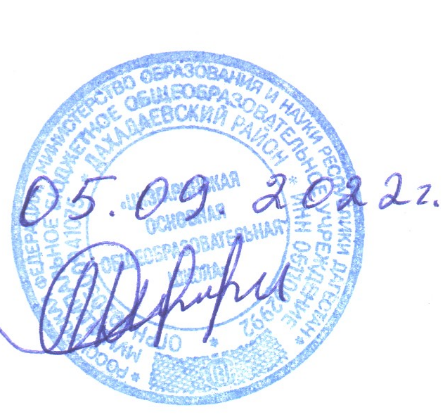  	 	УТВЕРЖДЕНОДиректор_____________________________Расулов Приказ №от "25." 08  2022 г.РАБОЧАЯ ПРОГРАММА(ID 5353292) учебного предмета«Литературное чтение»для 1 класса начального общего образования на 2022-2023 учебный годСоставитель: Гаджиева Рамира Абдуллагаджиевнаучитель начальных классовСел.Цизгари. 2022ПОЯСНИТЕЛЬНАЯ ЗАПИСКАРабочая программа учебного предмета «Литературное чтение» для обучающихся 1 класса на уровне начального общего образования составлена на основе Требований к результатам освоения программы начального общего образования Федерального государственного образовательного стандарта начального общего образования (далее — ФГОС НОО), а также ориентирована на целевые приоритеты духовно-нравственного развития, воспитания и социализации обучающихся, сформулированные в Примерной программе воспитания.ОБЩАЯ ХАРАКТЕРИСТИКА УЧЕБНОГО ПРЕДМЕТА "ЛИТЕРАТУРНОЕ ЧТЕНИЕ"«Литературное чтение» — один из ведущих предметов начальной школы, который обеспечивает, наряду с достижением предметных результатов, становление базового умения, необходимого для успешного изучения других предметов и дальнейшего обучения, читательской грамотности и закладывает основы интеллектуального, речевого, эмоционального, духовно-нравственного развития младших школьников. Курс «Литературное чтение» призван ввести ребёнка в мир художественной литературы, обеспечить формирование навыков смыслового чтения, способов и приёмов работы с различными видами текстов и книгой, знакомство с детской литературой и с учётом этого направлен на общее и литературное развитие младшего школьника, реализацию творческих способностей обучающегося, а также на обеспечение преемственности в изучении систематического курса литературы.Содержание учебного предмета «Литературное чтение» раскрывает следующие направления литературного образования младшего школьника: речевая и читательская деятельности, круг чтения, творческая деятельность.В основу отбора произведений положены общедидактические принципы обучения:  соответствие возрастным  возможностям и особенностям восприятия младшим школьником фольклорных произведений и литературных текстов; представленность в произведениях нравственно-эстетических ценностей, культурных традиций народов России, отдельных произведений выдающихся представителей мировой детской литературы; влияние прослушанного (прочитанного) произведения на эмоционально-эстетическое развитие обучающегося, на совершенствование его творческих способностей. При отборе произведений для слушания и чтения учитывались преемственные связи с дошкольным опытом знакомства с произведениями фольклора, художественными произведениями детской литературы, а также перспективы изучения предмета «Литература» в основной школе. Важным принципом отбора содержания предмета «Литературное чтение» является представленность разных жанров, видов и стилей произведений, обеспечивающих формирование функциональной литературной  грамотности  младшего  школьника, а также возможность достижения метапредметных результатов, способности обучающегося воспринимать различные учебные тексты при изучении других предметов учебного плана начальной школы.Планируемые результаты включают личностные, метапредметные результаты за период обучения, а также предметные достижения младшего школьника за каждый год обучения в начальной школе.Предмет «Литературное чтение» преемственен по отношению к предмету «Литература», который изучается в основной школе.Освоение  программы  по  предмету  «Литературное  чтение» в 1 классе начинается вводным интегрированным курсом «Обучение грамоте» (180 ч.: 100 ч. предмета «Русский язык» и 80 ч. предмета «Литературное чтение»). После периода обучения грамоте начинается раздельное изучение предметов «Русский язык» и «Литературное чтение», на курс «Литературное чтение» в 1 классе отводится не менее 10 учебных недель, суммарно 132 часаЦЕЛИ ИЗУЧЕНИЯ УЧЕБНОГО ПРЕДМЕТА "ЛИТЕРАТУРНОЕ ЧТЕНИЕ"Приоритетная цель обучения литературному чтению — становление грамотного читателя, мотивированного к использованию читательской деятельности как средства самообразования и саморазвития, осознающего роль чтения в успешности обучения и повседневной жизни, эмоционально откликающегося на прослушанное или прочитанное произведение. Приобретённые младшими школьниками знания, полученный опыт решения учебных задач, а также сформированность предметных и универсальных действий в процессе изучения предмета «Литературное чтение» станут фундаментом обучения в основном звене школы, а также будут востребованы в жизни.Достижение заявленной цели определяется особенностями курса литературного чтения и решением следующих задач:—  формирование у младших школьников положительной мотивации к систематическому чтению и слушанию художественной литературы и произведений устного народного творчества;—  достижение необходимого для продолжения образования уровня общего речевого развития;—  осознание значимости художественной литературы и произведений устного народного творчества для всестороннего развития личности человека;—  первоначальное представление о многообразии жанров художественных произведений и произведений устного народного творчества;—  овладение элементарными умениями анализа и интерпретации текста, осознанного использования при анализе текста изученных литературных понятий: прозаическая и стихотворная речь; жанровое разнообразие произведений (общее представление о жанрах); устное народное творчество, малые жанры фольклора (считалки, пословицы, поговорки, загадки, фольклорная сказка); басня (мораль, идея, персонажи); литературная сказка, рассказ; автор; литературный герой; образ; характер; тема; идея; заголовок и содержание; композиция; сюжет; эпизод, смысловые части; стихотворение (ритм, рифма); средства художественной выразительности (сравнение, эпитет, олицетворение);—  овладение техникой смыслового чтения вслух (правильным плавным чтением, позволяющим понимать смысл прочитанного, адекватно воспринимать чтение слушателями).СОДЕРЖАНИЕ УЧЕБНОГО ПРЕДМЕТА Сказка фольклорная (народная) и литературная (авторская). Восприятие текста произведений художественной литературы и устного народного творчества (не менее четырёх произведений). Фольклорная и литературная (авторская) сказка: сходство и различия. Реальность и волшебство в сказке. Событийная сторона сказок: последовательность событий в фольклорной (народной) и литературной (авторской) сказке. Отражение сюжета в иллюстрациях. Герои сказочных произведений. Нравственные ценности и идеи, традиции, быт, культура в русских народных и литературных (авторских) сказках, поступки, отражающие нравственные качества (отношение к природе, людям, предметам).Произведения о детях и для детей. Понятие «тема произведения» (общее представление): чему посвящено, о чём рассказывает. Главная мысль произведения: его основная идея (чему учит? какие качества воспитывает?).  Произведения одной темы, но разных жанров: рассказ, стихотворение, сказка (общее представление  на   примере   не   менее   шести   произведений К. Д. Ушинского, Л. Н.Толстого, В. Г. Сутеева, Е. А. Пермяка, В. А. Осеевой, А. Л. Барто,  Ю. И. Ермолаева,  Р. С. Сефа, С.В. Михалкова, В. Д. Берестова, В. Ю. Драгунского и др.). Характеристика героя произведения, общая оценка поступков. Понимание заголовка произведения, его соотношения с содержанием произведения и его идеей. Осознание нравственно-этических понятий: друг, дружба, забота, труд, взаимопомощь.Произведения о родной природе. Восприятие и самостоятельное чтение поэтических произведений о природе (на примере трёх-четырёх    доступных    произведений    А. С. Пушкина, Ф. И. Тютчева, А. К. Толстого, С. А. Есенина, А. Н. Плещеева, Е. А. Баратынского, И. С. Никитина, Е. Ф. Трутневой, А. Л. Барто, С. Я. Маршака и др.). Тема поэтических произведений: звуки и краски природы, времена года, человек и природа; Родина, природа родного края. Особенности стихотворной речи, сравнение с прозаической: рифма, ритм (практическое ознакомление). Настроение, которое рождает поэтическое произведение. Отражение нравственной идеи в произведении: любовь к Родине, природе родного края. Иллюстрация к произведению как отражение эмоционального отклика на произведение. Выразительное чтение поэзии. Роль интонации при выразительном чтении. Интонационный рисунок выразительного чтения: ритм, темп, сила голоса.Устное народное творчество — малые фольклорные жанры (не менее шести произведений). Многообразие малых жанров устного народного творчества: потешка, загадка, пословица, их назначение (веселить, потешать, играть, поучать). Особенности разных малых фольклорных жанров. Потешка — игровой народный фольклор. Загадки — средство воспитания живости ума, сообразительности. Пословицы — проявление народной мудрости, средство воспитания понимания жизненных правил.Произведения о братьях наших меньших (трёх-четырёх авторов по выбору). Животные — герои произведений. Цель и назначение произведений о взаимоотношениях человека и животных — воспитание добрых чувств и бережного отношения к животным. Виды текстов: художественный и научно-познавательный, их сравнение. Характеристика героя: описание его внешности, поступки, речь, взаимоотношения с другими героями произведения. Авторское отношение к герою. Осознание нравственно-этических понятий: любовь и забота о животных.Произведения о маме. Восприятие и самостоятельное чтение разножанровых произведений о маме (не менее одного автора по выбору, на примере доступных произведений Е. А. Благининой, А. Л. Барто, Н. Н. Бромлей, А. В. Митяева, В. Д. Берестова, Э. Э. Мошковской, Г. П. Виеру, Р. С. Сефа и др.). Осознание нравственно-этических понятий: чувство любви как привязанность одного человека к другому (матери к ребёнку, детей к матери, близким), проявление любви и заботы о родных людях.Фольклорные и авторские произведения о чудесах и фантазии (не менее трёх произведений). Способность автора произведения замечать чудесное в каждом жизненном проявлении, необычное в обыкновенных явлениях окружающего мира. Сочетание в произведении реалистических событий с необычными, сказочными, фантастическими.Библиографическая культура (работа с детской книгой). Представление о том, что книга — источник необходимых знаний. Обложка, оглавление, иллюстрации — элементы ориентировки в книге. Умение использовать тематический каталог при выборе книг в библиотеке.ПЛАНИРУЕМЫЕ ОБРАЗОВАТЕЛЬНЫЕ РЕЗУЛЬТАТЫИзучение литературного чтения в 1 классе направлено на достижение обучающимися личностных, метапредметных и предметных результатов освоения учебного предмета.ЛИЧНОСТНЫЕ РЕЗУЛЬТАТЫЛичностные результаты освоения программы предмета «Литературное чтение» достигаются в процессе единства учебной и воспитательной деятельности, обеспечивающей позитивную динамику развития личности младшего школьника, ориентированную на процессы самопознания, саморазвития и самовоспитания. Личностные результаты освоения программы предмета «Литературное чтение» отражают освоение младшими школьниками социально значимых норм и отношений, развитие позитивного отношения обучающихся к общественным, традиционным, социокультурным и духовнонравственным ценностям, приобретение опыта применения сформированных представлений и отношений на практике.Гражданско-патриотическое воспитание:—  становление ценностного отношения к своей Родине — России, малой родине, проявление интереса к изучению родного языка, истории и культуре Российской Федерации, понимание естественной связи прошлого и настоящего в культуре общества;—  осознание своей этнокультурной и российской гражданской идентичности, сопричастности к прошлому, настоящему и будущему своей страны и родного края, проявление уважения к традициям и культуре своего и других народов в процессе восприятия и анализа произведений выдающихся представителей русской литературы и творчества народов России;—  первоначальные представления о человеке как члене общества, о правах и ответственности, уважении и достоинстве человека, о нравственно-этических нормах поведения и правилах межличностных отношений.Духовно-нравственное воспитание:—  освоение опыта человеческих взаимоотношений, признаки индивидуальности каждого человека, проявление сопереживания, уважения, любви, доброжелательности и других моральных качеств к родным, близким и чужим людям, независимо от их национальности, социального статуса, вероисповедания;—  осознание этических понятий, оценка поведения и поступков персонажей художественных произведений в ситуации нравственного выбора;—  выражение своего видения мира, индивидуальной позиции посредством накопления и систематизации литературных впечатлений, разнообразных по эмоциональной окраске;—  неприятие любых форм поведения, направленных на причинение физического и морального вреда другим людям Эстетическое воспитание:—  проявление уважительного отношения и интереса к художественной культуре, к различным видам искусства, восприимчивость к разным видам искусства, традициям и творчеству своего и других народов, готовность выражать своё отношение в разных видах художественной деятельности;—  приобретение  эстетического  опыта  слушания,  чтения и эмоционально-эстетической оценки произведений фольклора и художественной литературы;—  понимание образного языка художественных произведений, выразительных средств, создающих художественный образ.Физическое воспитание, формирование культуры здоровья эмоционального благополучия:—  соблюдение правил  здорового  и  безопасного  (для  себя и других людей) образа жизни в окружающей среде (в том числе информационной);—  бережное отношение к физическому и психическому здоровью.Трудовое воспитание:—  осознание ценности труда в жизни человека и общества, ответственное потребление и бережное отношение к результатам труда, навыки участия в различных видах трудовой деятельности, интерес к различным профессиям.Экологическое воспитание:—  бережное отношение к природе, осознание проблем взаимоотношений человека и животных, отражённых в литературных произведениях;—  неприятие действий, приносящих ей вред.Ценности научного познания:—  ориентация в деятельности на первоначальные представления о научной картине мира, понимание важности слова как средства создания словесно-художественного образа, способа выражения мыслей, чувств, идей автора;—  овладение смысловым чтением для решения различного уровня учебных и жизненных задач;—  потребность в самостоятельной читательской деятельности, саморазвитии средствами литературы, развитие познавательного интереса, активности, инициативности, любознательности и самостоятельности в познании произведений фольклора и художественной литературы, творчества писателей.МЕТАПРЕДМЕТНЫЕ РЕЗУЛЬТАТЫВ результате изучения предмета «Литературное чтение» в начальной школе у обучающихся будут сформированы познавательные универсальные учебные действия:базовые логические действия:—  сравнивать произведения по теме, главной мысли (морали), жанру, соотносить произведение и его автора, устанавливать основания для сравнения произведений, устанавливать аналогии;—  объединять произведения по жанру, авторской принадлежности;—  определять существенный признак для классификации, классифицировать произведения по темам, жанрам и видам;—  находить закономерности и противоречия при анализе сюжета (композиции), восстанавливать нарушенную последовательность событий (сюжета), составлять аннотацию, отзыв по предложенному алгоритму;—  выявлять недостаток информации для решения учебной (практической) задачи на основе предложенного алгоритма;—  устанавливать причинно-следственные связи в сюжете фольклорного и художественноготекста, при составлении плана, пересказе текста, характеристике поступков героев; базовые исследовательские действия:—  определять разрыв между реальным и желательным состоянием объекта (ситуации) на основе предложенных учителем вопросов;—  формулировать с помощью учителя цель, планировать изменения объекта, ситуации;—  сравнивать несколько вариантов решения задачи, выбирать наиболее подходящий (на основе предложенных критериев);—  проводить по предложенному плану опыт, несложное исследование по  установлению особенностей  объекта  изучения и связей между объектами (часть — целое, причина — следствие);—  формулировать выводы и подкреплять их доказательствами на основе результатов проведённого наблюдения (опыта, классификации, сравнения, исследования);—  прогнозировать возможное развитие  процессов,  событий и их последствия в аналогичных или сходных ситуациях; работа с информацией:—  выбирать источник получения информации;—  согласно заданному алгоритму находить в предложенном источнике информацию, представленную в явном виде;—  распознавать достоверную и недостоверную информацию самостоятельно или на основании предложенного учителем способа её проверки;—  соблюдать с помощью взрослых (учителей, родителей (законных представителей) правила информационной безопасности при поиске информации в сети Интернет;—  анализировать и создавать текстовую, видео, графическую, звуковую информацию в соответствии с учебной задачей;—  самостоятельно создавать схемы, таблицы для представления информации.К концу обучения в начальной школе у обучающегося формируются коммуникативные универсальные учебные действия: общение:—  воспринимать и формулировать суждения, выражать эмоции в соответствии с целями и условиями общения в знакомой среде;—  проявлять уважительное отношение к собеседнику, соблюдать правила ведения диалога и дискуссии;—  признавать возможность существования разных точек зрения;—  корректно и аргументированно высказывать своё мнение;—  строить речевое высказывание в соответствии с поставленной задачей;—  создавать устные и письменные тексты (описание, рассуждение, повествование);—  готовить небольшие публичные выступления;—  подбирать иллюстративный материал (рисунки, фото, плакаты) к тексту выступления.К концу обучения в начальной школе у обучающегося формируются регулятивные универсальные учебные действия: самоорганизация:—  планировать действия по решению учебной задачи для получения результата;—  выстраивать последовательность выбранных действий; самоконтроль:—  устанавливать причины успеха/неудач учебной деятельности;—  корректировать свои учебные действия для преодоления ошибок.Совместная деятельность:—  формулировать краткосрочные и долгосрочные цели (индивидуальные с учётом участия в коллективных задачах) в стандартной (типовой) ситуации на основе предложенного формата планирования, распределения промежуточных шагов и сроков;—  принимать цель совместной деятельности, коллективно строить действия по её достижению: распределять роли, договариваться, обсуждать процесс и результат совместной работы;—  проявлять готовность руководить, выполнять поручения, подчиняться;—  ответственно выполнять свою часть работы;—  оценивать свой вклад в общий результат;—  выполнять совместные проектные задания с опорой на предложенные образцы.ПРЕДМЕТНЫЕ РЕЗУЛЬТАТЫПредметные результаты освоения программы начального общего образования по учебному предмету «Литературное чтение» отражают специфику содержания предметной области, ориентированы на применение знаний, умений и навыков обучающимися в различных учебных ситуациях и жизненных условиях и представлены по годам обучения.К концу обучения в первом классе обучающийся научится:—  понимать ценность чтения для решения учебных задач и применения в различных жизненных ситуациях: отвечать на вопрос о важности чтения для личного развития, находить в художественных произведениях отражение нравственных ценностей, традиций, быта разных народов;—  владеть техникой слогового плавного чтения с переходом на чтение целыми словами, читать осознанно вслух целыми словами без пропусков и перестановок букв и слогов доступные для восприятия и небольшие по объёму произведения в темпе не менее 30 слов в минуту (без отметочного оценивания);—  читать наизусть с соблюдением орфоэпических и пунктуационных норм не менее 2 стихотворений о Родине, о детях, о семье, о родной природе в разные времена года;—  различать прозаическую (нестихотворную) и стихотворную речь;—  различать и называть отдельные жанры фольклора (устного народного творчества) и художественной литературы (загадки, пословицы, потешки, сказки (фольклорные и литературные), рассказы, стихотворения);—  понимать содержание прослушанного/прочитанного произведения: отвечать на вопросы по фактическому содержанию произведения;—  владеть элементарными умениями анализа текста прослушанного/прочитанного произведения: определять последовательность событий в произведении, характеризовать поступки (положительные или отрицательные) героя, объяснять значение незнакомого слова с использованием словаря;—  участвовать в обсуждении прослушанного/прочитанного произведения: отвечать на вопросы о впечатлении от произведения, использовать в беседе изученные литературные понятия (автор, герой, тема, идея, заголовок, содержание произведения), подтверждать свой ответ примерами из текста;—  пересказывать (устно) содержание произведения с соблюдением последовательности событий, с опорой на предложенные ключевые слова, вопросы, рисунки, предложенный план;—  читать по ролям с соблюдением норм произношения, расстановки ударения;—  составлять высказывания по содержанию  произведения (не менее 3 предложений) по заданному алгоритму;—  сочинять небольшие  тексты  по  предложенному  началу и др. (не менее 3 предложений);—  ориентироваться в книге/учебнике по обложке, оглавлению, иллюстрациям;—  выбирать книги для самостоятельного чтения по совету взрослого и с учётом рекомендательного списка, рассказывать о прочитанной книге по предложенному алгоритму;—  обращаться к справочной литературе для получения дополнительной информации в соответствии с учебной задачей.ТЕМАТИЧЕСКОЕ ПЛАНИРОВАНИЕ ПОУРОЧНОЕ ПЛАНИРОВАНИЕ УЧЕБНО-МЕТОДИЧЕСКОЕ ОБЕСПЕЧЕНИЕ ОБРАЗОВАТЕЛЬНОГО ПРОЦЕССА ОБЯЗАТЕЛЬНЫЕ УЧЕБНЫЕ МАТЕРИАЛЫ ДЛЯ УЧЕНИКАКлиманова Л.Ф.;Горецкий В.Г.;Голованова М.В. и другие;Литературное чтение (в 2 частях). Учебник. 1класс. Акционерное общество «Издательство«Просвещение»;;Введите свой вариант:;;Введите свой вариант:МЕТОДИЧЕСКИЕ МАТЕРИАЛЫ ДЛЯ УЧИТЕЛЯЛ.Ф. Климанова, В.Г. Горецкий. Литературное чтение. Методические рекомендации. 1 классЦИФРОВЫЕ ОБРАЗОВАТЕЛЬНЫЕ РЕСУРСЫ И РЕСУРСЫ СЕТИ ИНТЕРНЕТАзбука. Электронная форма учебника (полная версия). 1 класс. В 2-х ч. Ч. 1, 2 (https://media.prosv.ru/content/item/reader/7581; https://media.prosv.ru/content/item/reader/7582);Электронная форма учебника «Литературное чтение». 1 класс. В 2-х ч. Ч. 1, 2 (https://media.prosv.ru/content/item/7698/; https://media.prosv.ru/content/item/7700/) Российская электронная школа (https://resh.edu.ru/class/1/ )МАТЕРИАЛЬНО-ТЕХНИЧЕСКОЕ ОБЕСПЕЧЕНИЕ ОБРАЗОВАТЕЛЬНОГО ПРОЦЕССАУЧЕБНОЕ ОБОРУДОВАНИЕСправочные таблицы, карточки со слогами, схемы звуков, слогов, слов, предложений, предметные картинки.ОБОРУДОВАНИЕ ДЛЯ ПРОВЕДЕНИЯ ЛАБОРАТОРНЫХ, ПРАКТИЧЕСКИХ РАБОТ, ДЕМОНСТРАЦИЙНоутбук; интерактивная доска, мультимедийный проектор, колонки№п/пНаименование разделов и тем программыКоличество часовКоличество часовДата изученияВиды деятельностиВиды, формы контроляЭлектронные (цифровые) образовательные ресурсы№п/пНаименование разделов и тем программывсегоконтрольные работыпрактические работыДата изученияВиды деятельностиВиды, формы контроляЭлектронные (цифровые) образовательные ресурсыОБУЧЕНИЕ ГРАМОТЕОБУЧЕНИЕ ГРАМОТЕРаздел 1. Развитие речиРаздел 1. Развитие речи1.1.Понимание текста при его прослушивании и при самостоятельном чтении вслух50001.09.2022 08.09.2022Учебный диалог по результатам совместного составления рассказов, объяснение уместности или неуместности использования тех или иных речевых средств, участие в диалоге, высказывание и обоснование своей точки зрения;Устный опрос;Азбука. Электронная форма учебника (полная версия). 1 класс. В 2-х ч. Ч. 1 (https://media.prosv.ru/content/item/reader/7581);РЭШИтого по разделу:Итого по разделу:5Раздел 2. Слово и предложениеРаздел 2. Слово и предложение2.1.Различение слова и предложения. Работа с предложением: выделение слов, изменение их порядка, распространение предложения.10009.09.2022Совместная работа: придумывание предложения с заданным словом;Устный опрос;Азбука. Электронная форма учебника (полная версия). 1 класс. В 2-х ч. Ч. 1 (https://media.prosv.ru/content/item/reader/7581);РЭШ2.2.Различение слова и обозначаемого им предмета. Восприятие слова как объекта изучения, материала для анализа. 10013.09.2022Игра «Живые слова» (дети играют роль слов в предложении; идёт перестановка слов в предложении; прочтение получившегося); Моделирование предложения: определение количества слов в предложении и обозначение каждого слова полоской;;Устный опрос;Азбука. Электронная форма учебника (полная версия). 1 класс. В 2-х ч. Ч. 1 (https://media.prosv.ru/content/item/reader/7581);РЭШ2.3.Наблюдение над значением слова. Активизация и расширение словарного запаса. Включение слов в предложение.10014.09.2022Работа с моделью предложения: изменение предложения в соответствии с изменением модели;; Игровое упражнение «Придумай предложение по модели»;;Устный опрос;Азбука. Электронная форма учебника (полная версия). 1 класс. В 2-х ч. Ч. 1 (https://media.prosv.ru/content/item/reader/7581);РЭШ2.4.Осознание единства звукового состава слова и его значения20015.09.2022 16.09.2022Учебный диалог «Что можно сделать с предметом; а что можно сделать со словом; называющим этот предмет?»; участие в диалоге помогает первоклассникам начать различать слово и обозначаемый им предмет;;Устный опрос;Азбука. Электронная форма учебника (полная версия). 1 класс. В 2-х ч. Ч. 1 (https://media.prosv.ru/content/item/reader/7581);РЭШИтого по разделу:Итого по разделу:5Раздел 3. Чтение. Графика.Раздел 3. Чтение. Графика.3.1.Формирование навыка слогового чтения (ориентация на букву, обозначающую гласный звук).50020.09.202227.09.2022Работа с пособием «Окошечки»: отработка умения читать слоги с изменением буквы гласного;; Упражнение: соотнесение прочитанного слога с картинкой; в названии которой есть этот слог;;Устный опрос;Азбука. Электронная форма учебника (полная версия). 1 класс. В 2-х ч. Ч. 1 (https://media.prosv.ru/content/item/reader/7581);РЭШ3.2.Плавное слоговое чтение и чтение целыми словами со скоростью, соответствующей индивидуальному темпу.50028.09.2022 05.10.2022Упражнение: соотнесение прочитанных слов с картинками;на которых изображены соответствующие предметы;;Совместная работа: ответы на вопросы по прочитанному тексту; отработка умения находить содержащуюся в тексте информацию;;Устный опрос;Азбука. Электронная форма учебника (полная версия). 1 класс. В 2-х ч. Ч. 1 (https://media.prosv.ru/content/item/reader/7581);РЭШ3.3.Осознанное чтение слов, словосочетаний, предложений. Чтение с интонациями и паузами в соответствии со знаками препинания.50006.10.202213.10.2022Подбирать пропущенные в предложении слова; ориентируясь на смысл предложения;;Упражнение: соотносить прочитанные предложения с нужным рисунком;который передаёт содержание предложения;; Совместная работа: ответы на вопросы по прочитанному тексту;отработка умения находить содержащуюся в тексте информацию; Творческая работа: дорисовывание картинки в соответствии с прочитанным (отрабатывается умение осознавать смысл; прочитанного предложения/текста);;Устный опрос;Азбука. Электронная форма учебника (полная версия). 1 класс. В 2-х ч. Ч. 1 (https://media.prosv.ru/content/item/reader/7581);РЭШ3.4.Развитие осознанности и выразительности чтения на материале небольших текстов и стихотворений.50014.10.2022 21.10.2022Рассказ учителя о важности двух видов чтения:орфографического и орфоэпического; о целях этих двух видов чтения;;Практическая работа: овладение орфоэпическим чтением;;Практическая работа;Азбука. Электронная форма учебника (полная версия). 1 класс. В 2-х ч. Ч. 1 (https://media.prosv.ru/content/item/reader/7581);РЭШ3.5.Знакомство с орфоэпическим чтением (при переходе к чтению целыми словами).50025.10.202208.11.2022Рассказ учителя о важности двух видов чтения:орфографического и орфоэпического; о целях этих двух видов чтения;;Устный опрос;Азбука. Электронная форма учебника (полная версия). 1 класс. В 2-х ч. Ч. 1 (https://media.prosv.ru/content/item/reader/7581);РЭШ3.6.Орфографическое чтение (проговаривание) как средство самоконтроля при письме под диктовку и при списывании.50009.11.2022 16.11.2022Упражнение: соотносить прочитанные предложения с нужным рисунком; который передаёт содержание предложения;;Устный опрос;Азбука. Электронная форма учебника (полная версия). 1 класс. В 2-х ч. Ч. 1 (https://media.prosv.ru/content/item/reader/7581);РЭШ3.7.Звук и буква. Буква как знак звука. Различение звука и буквы.50017.11.202224.11.2022Игровое упражнение «Найди нужную букву» (отрабатывается умение соотносить звук и соответствующую ему букву);;Устный опрос;Азбука. Электронная форма учебника (полная версия). 1 класс. В 2-х ч. Ч. 1 (https://media.prosv.ru/content/item/reader/7581);РЭШ3.8.Буквы, обозначающие гласные звуки. Буквы, обозначающие согласные звуки.50025.11.202202.12.2022Совместная работа: объяснение функции букв; обозначающих; гласные звуки в открытом слоге: буквы гласных как показатель твёрдости — мягкости предшествующих согласных звуков;;Упражнение: дифференцировать буквы; обозначающие близкие по акустикоартикуляционным признакам согласные звуки ([с] —[з];[ш]— [ж]; [с] — [ш];[з] — [ж];[р] — [л];[ц] — [ч’] и т. д.); и буквы; имеющие оптическое и кинетическое сходство ( о — а;и — у; п — т; л — м; х — ж; ш — т;в — д и т. д.);;Устный опрос;Азбука. Электронная форма учебника (полная версия). 1 класс. В 2-х ч. Ч. 1 (https://media.prosv.ru/content/item/reader/7581);РЭШ3.9.Овладение слоговым принципом русской графики.50006.12.2022 13.12.2022Игровое упражнение «Найди нужную букву» (отрабатывается умение соотносить звук и соответствующую ему букву);;Устный опрос;Азбука. Электронная форма учебника (полная версия). 1 класс. В 2-х ч. Ч. 1 (https://media.prosv.ru/content/item/reader/7581);РЭШ3.10.Буквы гласных как показатель твёрдости — мягкости согласных звуков.50014.12.202221.12.2022Совместная работа: объяснение функции букв; обозначающих гласные звуки в открытом слоге:буквы гласных как показатель твёрдости — мягкости предшествующих согласных звуков;;Устный опрос;Азбука. Электронная форма учебника (полная версия). 1 класс. В 2-х ч. Ч. 1 (https://media.prosv.ru/content/item/reader/7581);РЭШ3.11.Функции букв, обозначающих гласный звук в открытом слоге: обозначение гласного звука и указание на твёрдость или мягкость предшествующего согласного.50022.12.202210.01.2023Совместная работа: объяснение функции букв; обозначающих гласные звуки в открытом слоге:буквы гласных как показатель твёрдости — мягкости предшествующих согласных звуков;;Устный опрос;Азбука. Электронная форма учебника (полная версия). 1 класс. В 2-х ч. Ч. 1 (https://media.prosv.ru/content/item/reader/7581);РЭШ3.12.Функции букв е, ё, ю, я.40011.01.202317.01.2023Дифференцированное задание: группировка слов в зависимости от способа обозначения звука [й’];;Устный опрос;Азбука. Электронная форма учебника (полная версия). 1 класс. В 2-х ч. Ч. 1 (https://media.prosv.ru/content/item/reader/7581);РЭШ3.13.Мягкий знак как показатель мягкости предшест​вующего согласного звука в конце слова. Разные способы обозначения буквами звука [й’].40018.01.202324.01.2023Дифференцированное задание: группировка слов в зависимости от способа обозначения звука [й’];;Устный опрос;Азбука. Электронная форма учебника (полная версия). 1 класс. В 2-х ч. Ч. 1 (https://media.prosv.ru/content/item/reader/7581);РЭШ3.14.Функция букв ь и ъ.20025.01.202326.01.2023Учебный диалог «Зачем нам нужны буквы ь и ъ?»; объяснение в ходе диалога функции букв ь и ъ;;Устный опрос;Азбука. Электронная форма учебника (полная версия). 1 класс. В 2-х ч. Ч. 1 (https://media.prosv.ru/content/item/reader/7581);РЭШ3.15.Знакомство с русским алфавитом как последовательностью букв50027.01.202303.02.2023Рассказ учителя об истории русского алфавита; о значении алфавита для систематизации информации; о важности знания;последовательности букв в русском алфавите;;Игровое упражнение «Повтори фрагмент алфавита»;;Устный опрос;Азбука. Электронная форма учебника (полная версия). 1 класс. В 2-х ч. Ч. 1 (https://media.prosv.ru/content/item/reader/7581);РЭШИтого по разделу:Итого по разделу:70СИСТЕМАТИЧЕСКИЙ КУРССИСТЕМАТИЧЕСКИЙ КУРС1.1.Сказка народная (фольклорная) и литературная (авторская)60007.02.202322.02.2023Слушание чтения учителем фольклорных произведений (на примере русских народных сказок:«Кот; петух и лиса»;«Кот и лиса»;;«Жихарка»;«Лисичка-сестричка и волк» и литературных(авторских): К. И. Чуковский «Путаница»;«Айболит»;«Муха-Цокотуха»;С Я Маршак «Тихая сказка»;В. Г. Сутеев «Палочка-выручалочка»); Учебный диалог: обсуждение вопросов — какова тема сказки; кто её герои;что произошло (что происходило) в сказке;; Задание на формулирование предложений с использованием;вопросительного слова с учётом фактического содержания текста (где? как? когда? почему?);; Упражнение в самостоятельном чтении вслух целыми словами с постепенным увеличением скорости чтения (в соответствии с;индивидуальными возможностями учащегося);; Смысловое чтение народных (фольклорных) и литературных;(авторских) сказок. Например;русские народные сказки: «Лиса и рак»;«Лисица и тетерев»;«Журавль и цапля»; «Волк и семеро; козлят»; «Лиса и заяц»; татарская народная сказка «Два лентяя»; ингушская народная сказка «Заяц и черепаха»; литературные;(авторские) сказки: К. Д. Ушинский «Петух и собака»; «Лиса и; козёл»;В. Г. Сутеев «Кораблик»;В. В. Бианки «Лис и Мышонок»;Е.;И. Чарушин «Теремок»;А. С. Пушкин «Сказка о царе Салтане…»(отрывок) и др. (не менее 4 произведений по выбору);;Устный опрос;Электронная форма учебника «Литературное чтение». 1 класс. В 2-х ч. Ч. 1 (https://media.prosv.ru/content/item/7698/) библиотека РЭШ1.2.Произведения о детях и для детей90028.02.2023 15.03.2023Упражнение в чтении вслух разножанровых произведений о детях (использовать слоговое плавное чтение с переходомна чтение; словами без пропусков и перестановок букв и слогов);;Не менее шести произведений по выбору; например: К. Д. Ушинский«Играющие собаки»;«Худо тому;кто добра не делает никому»;Л. Н.;Толстой «Косточка»;В. Г. Сутеев «Чей же гриб?»;Е. А. Пермяк«Самое страшное»;«Торопливый ножик»;В. А. Осеева «Плохо»;«Три товарища»; А. Л. Барто «Подари; подари…»;«Я — лишний»;Н. М. Артюхова «Саша-дразнилка»;Ю. И. Ермолаев «Лучший друг»;Р.;С. Сеф «Совет»;;Беседа по выявлению понимания прочитанного произведения: ответы на вопросы о впечатлении от произведения; определение темы (о детях) и главной мысли произведения; анализ заголовка;;Работа с текстом произведения: читать по частям; характеризовать героя; отвечать на вопросы к тексту произведения; подтверждая ответ примерами из текста;;Выразительное чтение по ролям диалогов героев;; Учебный диалог: обсуждение прочитанного произведения;;оценивание поступков героев произведений; осознание нравственно-этического содержания произведения; высказывание и аргументация ;Устный опрос;Электронная форма учебника «Литературное чтение». 1 класс. В 2-х ч. Ч. 1 (https://media.prosv.ru/content/item/7698/) библиотека РЭШ1.3.Произведения о родной природе60017.03.2023 04.04.2023Слушание и чтение поэтических описаний картин природы;(пейзажной лирики);;Беседа по выявлению понимания настроения; переданного автором (радость; грусть; удивление и др.);определение темы стихотворных произведений (трёхчетырёх по выбору);;Работа с текстом произведения: различение на слух стихотворного и нестихотворного текста; определение особенностей стихотворной речи (ритм; созвучные слова (рифма); нахождение слов и; словосочетаний;которые определяют звуковой рисунок текста;(например;«слышать» в тексте звуки весны;«журчание воды»;«треск и грохот ледохода»);; Анализ стихотворного текста;составление интонационного рисунка с опорой на знаки препинания;;Выразительное чтение стихотворений с опорой на интонационный рисунок;;Сравнение произведений на одну тему разных авторов: А. Н. Майков«Ласточка примчалась…»;А. Н. Плещеев «Весна» (отрывок);;«Травка зеленеет…»;С. Д. Дрожжин «Пройдёт зима холодная…»;С. А. Есенин «Черёмуха»;И. З. Суриков «Лето»;«Зима»;Т. М.;Белозёров «Подснежники»;С. Я. Маршак «Апрель»;И. П. Токмакова«Ручей»;«Весна»;И. С. Соколов-Микитов «Русский лес»;; Учебный диалог о своих впечатлениях; эстетическом восприятии прослушанныхпроизведений и составление высказывания (не менее3 предложений);;Устный опрос;Электронная форма учебника «Литературное чтение». 1 класс. В 2-х ч. Ч. 1 (https://media.prosv.ru/content/item/7698/) библиотека РЭШ1.4.Устное народное творчество — малые фольклорные жанры40005.04.202311.04.2023Анализ потешек; считалок;загадок: поиск ключевых слов;;помогающих охарактеризовать жанр произведения и назвать его (не менее шести произведений);; Учебный диалог: объяснение смысла пословиц; соотнесение их с содержанием произведения;; Разыгрывание в совместной деятельности небольших диалогов с учётом поставленной цели (организация начала игры; веселить; потешать);;Драматизация потешек;;Устный опрос;Электронная форма учебника «Литературное чтение». 1 класс. В 2-х ч. Ч. 1 (https://media.prosv.ru/content/item/7698/) библиотека РЭШ1.5.Произведения о братьях наших меньших71012.04.2023 21.04.2023Беседа по выявлению понимания прослушанного произведения;ответы на вопросы о впечатлении от произведения;; Самостоятельное чтение произведений о животных; различение прозаического и стихотворного текстов.Например;Е. А. Благинина«Котёнок»;«В лесу смешная птица»;«Жук; жук;где твой дом?»;Э. Ю. Шим «Жук на ниточке»;В. Д. Берестов «Выводок»;«Цыплята»;С.;В. Михалков «Мой щенок»;«Трезор»;«Зяблик»;И. П. Токмакова«Купите собаку»;«Разговор синицы и дятла»;И. А. Мазнин «Давайте дружить»;;Учебный диалог по обсуждению прочитанного произведения:; определение темы и главной мысли; осознание нравственно-; этического содержания произведения (любовь и забота о братьях наших меньших; бережное отношение к природе);;Работа с текстом: нахождение в тексте слов; характеризующих героя (внешность;поступки) в произведениях разных авторов (трёхчетырёх по выбору). Например;Н. И. Сладков «Лисица и Ёж»;М. М.;Пришвин «Ёж»;Ю. Н. Могутин «Убежал»;Б В Заходер «Ёжик»;Е. И.;Чарушин «Томка»;«Томка и корова»;«Томкины сны»;;Упражнение на восстановление последовательности событий в произведении: чтение по частям; придумывание заголовка к каждой части; составление плана (под руководством учителя);; Пересказ (устно) содержания произведения с соблюдением; последовательности событий с опорой на ключевые слова;;Практическая работа;Электронная форма учебника «Литературное чтение». 1 класс. В 2-х ч. Ч. 1 (https://media.prosv.ru/content/item/7698/) библиотека РЭШ1.6.Произведения о маме30025.04.202327.04.2023Учебный диалог: обсуждение значения выражений«Родина-мать»;«Родина любимая — что мать родная»; осознание нравственно-этических понятий; обогащение духовно-нравственного опыта; учащихся: заботливое отношение к родным в семье; внимание и любовь к ним;;Выразительное чтение стихотворений с выделением ключевых слов;с соблюдением норм произношения;;Рассказ по предложенному плану о своём родном крае; городе; селе; о своих чувствах к месту;;Устный опрос;Электронная форма учебника «Литературное чтение». 1 класс. В 2-х ч. Ч. 1 (https://media.prosv.ru/content/item/7698/) библиотека РЭШ1.7.Фольклорные и авторские произведения о чудесах и фантазии40028.04.202304.05.2023Упражнение в чтении стихотворных произведений о чудесах и превращении; словесной игре и фантазии (не менее трёх; произведений). Например;К. И. Чуковский «Путаница»;И. П.;Токмакова «Мы играли в хохотушки»;И. М. Пивоварова «Кулинаки-пулинаки»;«Я палочкой волшебной…»; В В Лунин «Я видела чудо»;Р. С. Сеф «Чудо»;Б. В. Заходер «Моя вообразилия»;Ю. П. Мориц«Сто фантазий»; Ю. Тувим «Чудеса»;английские народные песни и небылицы в переводеК. И. Чуковского и С. Я. Маршака;;Работа с текстом произведения: выделение ключевых слов;которые определяют необычность; сказочность событий произведения;;нахождение созвучных слов (рифм); наблюдение за ритмом; стихотворного текста; составление интонационного рисунка с опорой на знаки препинания; объяснение значения слова с использованием словаря;;Беседа на тему «О каком чуде ты мечтаешь»; передача своих; впечатлений от прочитанного произведения в высказывании (не менее 3 предложений) или в рисунке;;Задание на сравнение произведений на одну тему разных авторов: прозаическое или стихотворное; жанр (рассказ; стихотворение;;сказка; загадка; скороговорка; потешка);;Выразительное чтение стихотворений с опорой на интонационный рисунок;;Устный опрос;Электронная форма учебника «Литературное чтение». 1 класс. В 2-х ч. Ч. 1 (https://media.prosv.ru/content/item/7698/) библиотека РЭШ1.8.Библиографическая культура (работа с детской книгой)10005.05.2023Экскурсия в библиотеку;нахождение книги по определённой теме;;Устный опрос;Электронная форма учебника «Литературное чтение». 1 класс. В 2-х ч. Ч. 1 (https://media.prosv.ru/content/item/7698/) библиотека РЭШИтого по разделу:Итого по разделу:40Резервное времяРезервное время12ОБЩЕЕ КОЛИЧЕСТВО ЧАСОВ ПО ПРОГРАММЕ13210№п/пТема урокаКоличество часовКоличество часовКоличество часовДата изученияВиды, формы контроля№п/пТема урокавсегоконтрольные работыпрактические работыДата изученияВиды, формы контроля1.«Азбука» — первая учебная книга.10001.09.2022Устный опрос;2.Речь устная и письменная.Предложение.10002.09.2022Устный опрос;3.Слово и предложение.10006.09.2022Устный опрос;4.Слог.10007.09.2022Устный опрос;5.Ударение.10008.09.2022Устный опрос;6.Звуки в окружающем мире и в речи.10009.09.2022Устный опрос;7.Звуки в словах.10013.09.2022Устный опрос;8.Слог-слияние10014.09.2022Устный опрос;9.Повторение и обобщение пройденного материала.10015.09.2022Устный опрос;10.Гласный звук   [а],буквы А,а.10016.09.2022Устный опрос;11.Гласный звук [о], буквы О, о.10020.09.2022Устный опрос;12.Гласный звук [и], буквы И, и.10021.09.2022Устный опрос;13.Гласный звук [ы], буква  ы.10022.09.2022Устный опрос;14.Гласный звук [у], буквы У, у.10023.09.2022Устный опрос;15.Гласный звук [у], буквы У, у.10027.09.2022Устный опрос;16.Звуки [н], [н’], буквы Н, н10028.09.2022Устный опрос;17.Звуки [с], [c’], буквы С, с10029.09.2022Устный опрос;18.Звуки [к], [к’], буквы К, к10030.09.2022Устный опрос;19.Звуки [т], [т’], буквы Т, т10004.10.2022Устный опрос;20.Звуки [т], [т’], буквы Т, т.Закрепление.10005.10.2022Устный опрос;21.Звуки [л], [л’], буквы Л, л Чтение слов с Л.10006.10.2022Устный опрос;22.Согласные звуки [р], [р’], буквы Р, р10007.10.2022Устный опрос;23.Согласные звуки [р], [р’], буквы Р, р10011.10.2022Устный опрос;24.Согласные звуки [в], [в’], буквы В, в10012.10.2022Устный опрос;25.Согласные звуки [в], [в’], буквы В, в10013.10.2022Устный опрос;26.Гласные буквы Е, е.10014.10.2022Устный опрос;27.Чтение слов с Е.10018.10.2022Устный опрос;28.Согласные звуки [п], [п’], буквы П, п10019.10.2022Устный опрос;29.Чтение слов с П.10020.10.2022Устный опрос;30.Согласные звуки [м], [м’], буквы М, м10021.10.2022Устный опрос;31.Чтение слов с М.10025.10.2022Устный опрос;32.Согласные звуки [з], [з’], буквы зЗ10026.10.2022Устный опрос;33.Чтение слов с З.10027.10.2022Устный опрос;34.Согласные звуки [б], [б’], буквы Б, б10028.10.2022Устный опрос;35.Чтение слов с Б.10008.11.2022Устный опрос;36.Согласные звуки [д], [д’], буквы Д, д10009.11.2022Устный опрос;37.Чтение слов с Д.10010.11.2022Устный опрос;38.Гласные буквы Я, я.10011.11.2022Устный опрос;39.Чтение слов с Я.10015.11.2022Устный опрос;40.Чтение слов с Е и Я.10016.11.2022Устный опрос;41.Согласные звуки [г], [г’], буквы Г, г10017.11.2022Устный опрос;42.Чтение слов с Г.10018.11.2022Устный опрос;43.Мягкий согласный звук [ч’], буквы Ч, ч10022.11.2022Устный опрос;44. Чтение слов с Ч.10023.11.2022Устный опрос;45.Буква ь – показатель мягкости предшествующих согласных звуков10024.11.2022Устный опрос;46.Разделительный мягкий знак.10025.11.2022;Устный опрос;47.Твердый согласный звук[ш], буквы Ш, ш10029.11.2022Устный опрос;48.Чтение слов с Ш.10030.11.2022Устный опрос;49.Твердый согласный звук [ж], буквы Ж, ж10001.12.2022Устный опрос;50.Чтение слов с Ж и Ш.10002.12.2022Устный опрос;51.Буквы Ё, ё,10006.12.2022Устный опрос;52.Чтение слов с Ё.10007.12.2022Устный опрос;53.Звук [j’], буквы Й, й.10008.12.2022Устный опрос;54.Чтение слов с Й.10009.12.2022Устный опрос;55.Согласные звуки [х], [х’], буквы Х, х10013.12.2022Устный опрос;56.Чтение слов с Х.10014.12.2022Устный опрос;57.Буквы Ю, ю.10015.12.2022Устный опрос;58.Чтение слов с Ю.10016.12.2022Устный опрос;59.Твердый согласный звук [ц], буквы Ц, ц10020.12.2022Устный опрос;60.Чтение слов с Ц.10021.12.2022Устный опрос;61.Гласный звук [э]. Буквы Э, э10022.12.2022Устный опрос;62.Чтение слов с Э.10023.12.2022Устный опрос;63.Мягкий глухой согласный звук [щ’].Буквы Щ, щ.10027.12.2022Устный опрос;64.Чтение и словарная работа10010.01.2023Устный опрос;65.Повторение и закрепление изученного материала10011.01.2023Устный опрос;66.Согласные звуки [ф], [ф’], буквы Ф, ф10012.01.2023Устный опрос;67.Чтение слов с Ф.10013.01.2023Устный опрос;68.Буква Ъ.10017.01.2023Устный опрос;69.Мягкий и твердый разделительные знаки10018.01.2023Устный опрос;70.Мягкий и твердый разделительные знаки.Закрепление.10019.01.2023Устный опрос;71.Как хорошо уметь читать!10020.01.2023Устный опрос;72.Е. Чарушин. Как мальчик Женя научился говорить букву «р».10024.01.2023Устный опрос;73.Наше Отечество. Р/к Моя малая Родина.10025.01.2023Устный опрос;74.Создатели славянской азбуки.10026.01.2023Устный опрос;75.Первый букварь10027.01.2023Устный опрос;76.Творчество А. С. Пушкина – сказки.10031.01.2023Устный опрос;77.Л. Н. Толстой о детях10001.02.2023Устный опрос;78.К. Д. Ушинский – великий педагог и писатель.10002.02.2023Устный опрос;79.Творчество К. И.Чуковского. «Телефон»10003.02.2023Устный опрос;80.Творчество К. И.Чуковского.  «Путаница»10007.02.2023Устный опрос;81.В. В. Бианки. «Первая охота».10008.02.2023Устный опрос;82.Творчество С. Я.Маршака«Угомон»,«Дважды два»10009.02.2023Устный опрос;83.М.М. Пришвин«Первомайское утро»10010.02.2023Устный опрос;84.М.М. Пришвин  «Глоток молока»10014.02.2023Устный опрос;85.А.Л. Барто«Помощница»,«Зайка»,«Игра в слова»10015.02.2023Устный опрос;86.С.В. Михалков «Котята»10016.02.2023Устный опрос;87.Б.В. Заходер «Два и три»,«Песенка-азбука»10017.02.2023Устный опрос;88.В.Д. Берестов «Прощание с другом», «Пёсья песня»10021.02.2023Устный опрос;89.Проект: «Живая Азбука»10022.02.2023Устный опрос;90.Проект: «Живая Азбука».Защита проектов10023.02.2023Устный опрос;91.Конкурс чтецов.10024.02.2023Устный опрос;92.Прощание с «Азбукой»10028.02.2023Устный опрос;93.Вводный урок в литературное чтение.10001.03.2023Устный опрос;94.В.Данько. Загадочные буквы.10002.03.2023Устный опрос;95.Авторская сказка.И.Токмакова. Аля, Кляксич и буква А.10003.03.2023Устный опрос;96.C. Чёрный «Живая азбука». Ф. Кривин «Почему «А» поётся, а «Б» нет»10007.03.2023Устный опрос;97.Г. Сапгир «Про медведя».М. Бородицкая «Разговор с пчелой».  И. Гамазкова «Кто как кричит?»10009.03.2023Устный опрос;98.С. Маршак «Автобус номер двадцать шесть»10010.03.2023Устный опрос;99.Р\К. Из старинных книг10014.03.2023Устный опрос;100.Повторение обобщение  по теме «Жили-были буквы»10015.03.2023Устный опрос;101.Е. Чарушин «Теремок».10016.03.2023Устный опрос;102.Русская народная сказка«Рукавичка»10017.03.2023Устный опрос;103.Загадки и песенки. Р/кДонские загадки, песенки10028.03.2023Устный опрос;104.Русские народные потешки. Стишки и песенки из книги«Рифмы МатушкиГусыни». Р/к Живой родник.10029.03.2023Устный опрос;105.Авторская сказка. А.С.Пушкин.10030.03.2023Устный опрос;106.Русская народная сказка«Петух и собак»10031.03.2023Устный опрос;107.Из старинных книг.Повторение и обобщение по теме «Сказки, загадки, небылицы». Р/к Сказки Тихого Дона.10004.04.2023Устный опрос;108.А. Майков «Весна»;«Ласточка промчалась…» А.Плещеев «Сельская песенка».10005.04.2023Устный опрос;109.Т. Белозёров«Подснежник».С.Маршак«Апрель»10006.04.2023Устный опрос;110.Стихи-загадки писателейИ.Токмаковой,Л.Ульяницкой, Л.Яхнина,Е.Трутневой10007.04.2023Устный опрос;111.Стихотворения В.Берестова, Р.Сефа. Произведения из старинных книг.10011.04.2023Устный опрос;112.Проект: «Составляем сборник загадок». Р/к Донские загадки.10012.04.2023Устный опрос;113.Повторение и обобщение по теме «Апрель, апрель. Звенит капель…». Р/к Картины природы в произведениях донских писателей.10013.04.2023Устный опрос;114.И. Токмакова «Мы играли в хохотушки». Я. Тайц «Волк». Г. Кружков «Ррры!»10014.04.2023Устный опрос;115.Н. Артюхова «Сашадразнилка».10018.04.2023Устный опрос;116.К. Чуковский «Федотка». О.Дриз «Привет»,О.Григорьев«Стук».10019.04.2023Устный опрос;117.И. Токмакова «Разговор Лютика и Жучка», И. Пивоварова «Кулинакипулинаки»,К.И.Чуковский«Телефон10020.04.2023Устный опрос;118.М. Пляцковский«Помощник». Из старинных книг. Повторение и обобщение по теме «И в шутку и всерьез».10021.04.2023Устный опрос;119.Ю.Ермолаев. «Лучший друг».  Е.Благинина. «Подарок». В.Орлов. «Кто первый?»10025.04.2023Устный опрос;120.С.Михалков.  «Бараны». Р. Сеф «Совет». В. Берестов «В магазине игрушек».10026.04.2023Устный опрос;121.В. Орлов «Если дружбой дорожить…»И. Пивоварова«Вежливый ослик»10027.04.2023Устный опрос;122.Я. Аким «Моя родня». С.Маршак «Хороший день»10028.04.2023Устный опрос;123.М. Пляцковский «Сердитый дог Буль». Ю. Энтин «Про дружбу»10002.05.2023Устный опрос;124.Д.Тихомиров «Мальчики и лягушки», «Находка». С.Михалков «Трезор», Р.Сеф«Кто любит собак…», В. Осеева «Собака яростно лаяла».10003.05.2023Устный опрос;125.Повторение и обобщение по теме «Я и мои друзья».Донские писатели о детях.11004.05.2023Практическая работа;126.И.Токмакова «Купите собаку». М.Пляцковский.«ЦапЦарапыч», 10005.05.2023Устный опрос;127.В.Берестов «Лягушата» В.Лунин «Никого не обижай10010.05.2023Устный опрос;128.Н. Сладков «Лисица и ёж»,              С.Аксаков «Гнездо».Повторение и обобщение по теме «О братьях наших меньших»10011.05.2023Устный опрос;129.Проверим себя. Оценим свои достижения10012.05.2023Устный опрос;130.Проверим себя. Оценим свои достижения10016.05.2023Устный опрос;131.Проверим себя. Оценим свои достижения10017.05.2023Устный опрос;132.Проверим себя. Оценим свои достижения10018.05.2023Устный опрос;ОБЩЕЕ КОЛИЧЕСТВО ЧАСОВПО ПРОГРАММЕОБЩЕЕ КОЛИЧЕСТВО ЧАСОВПО ПРОГРАММЕ1321000